  Продолжаем  вчерашнюю  тему.                                                 План занятия  270 мин. Преподавтель:Подтынников А.А. Группы 5ТЭ№ _ 63,64,65 _ дата    10.04.2020    г.Специальность: 13.02.11 Техническая эксплуатация и обслуживание электрического и электромеханического оборудования (по отраслям)Тема программы: МДК 02.01 Типовые технологические процессы обслуживания бытовых машин и приборов.Тема занятия: Ремонт стиральных машин .Цели занятия: Самостоятельно ознакомиться и проработать данный  лекционный материал на тему:( Ремонт стиральных машин .) составить краткий конспект.                                                    Лекционный материал.Устройство и работа машинки-автоматаЧтобы решиться на ремонт машинки своими руками, нужно прежде всего хорошо представлять себе ее строение и принцип работы.Основные части агрегата:двигатель;электронагреватель;сливной насос;бак для воды и барабан для белья;электроника (панель управления);клапан забора воды;корпус.После выбора программы и ее запуска начинается первый цикл стирки. Он включает в себя набор воды и нагрев ее. Вода может греться до определенной температуры, которая контролируется при помощи датчика и таймера. Происходит добавление моющих средств.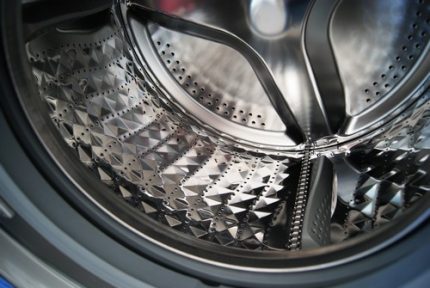 Место, куда загружается грязное белье – барабан. При стирке он качается и вращается в обе стороны. Количество воды так же контролируется отдельным датчикомНабор воды осуществляется через клапан. Когда поступает сигнал о том, что воды достаточно, клапан закрывается. В зависимости от выбранного режима, осуществляется несколько циклов набора-слива. После последнего полоскания начинается отжим. Здесь барабан крутится на полную мощность.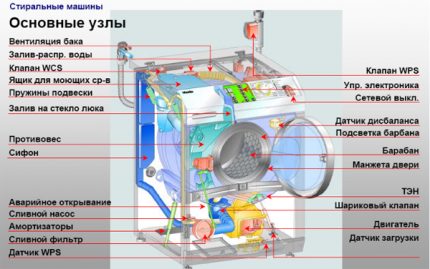 На схеме видны все основные элементы. Слив осуществляется через сливной насос. Он оборудован фильтром, который не даст мусору проникнуть в помпу, защищая ее (+)Корпус включает в себя не только стенки стиральной машины, но и люк. Круглая дверца на передней стенке позволяет наблюдать за движением белья в барабане и имеет защиту от включения при неплотном закрытии.После выключения дверца открывается не сразу. В основе этой защиты лежит биметаллический датчик. Защелка открывается только после остывания датчика.Топ распространенных симптомов неисправностейНепрофессионал не может сразу определить, что именно вышло из строя. Но есть признаки, которые могут указать на причину неисправности. Перечисленные самые распространенные симптомы и возможные причины поломок помогут с диагностикой.№1: вода в барабане не нагреваетсяЗачастую эта поломка обнаруживается не сразу. Большинство машинок ведут себя как ни в чем не бывало: запускают режим стирки, полоскания, отжима. Вы достаете белье из барабана и даже не подозреваете, что все процессы проходили в холодной воде.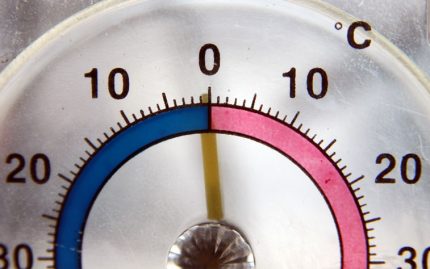 Поначалу хозяйки отмечают, что качество стирки резко ухудшается. Замена порошка и режимов работы стиральной машины не помогаютЕсли вы столкнулись с такой проблемой, проведите эксперимент: во время активного режима стиральной машины при высокой температуре аккуратно дотроньтесь до стекла дверцы барабана. Оно должно нагреться от горячей воды. Если этого не произошло, скорей всего вода в системе не подогревается.Причин тому может быть несколько:поломка ТЭНа;поломка термостата;выход из строя электроники – программатора.Конечно, есть еще вариант выбора неправильного режима, когда стирка в холодной воде предусмотрена программой. Прежде чем бить тревогу, почитайте инструкцию и убедитесь, что режим подобран правильно.Сгоревший ТЭН – обычная история в мастерской. С такой поломкой люди обращаются очень часто. Из-за скачка напряжения, короткого замыкания или заводского брака ТЭН может сгореть. Средний срок службы нагревателя составляет около 5 лет.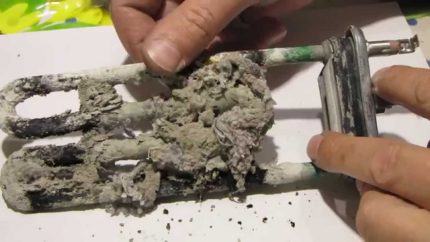 Из-за постоянного нагревания и охлаждения, а так же из-за высокого содержания солей в водопроводной воде материал нагревателя покрывается накипью, и это сказывается на его работоспособности. Если ТЭН сгорел, поможет только его заменаЕсли сломался термодатчик, машинка ведет себя иначе. ТЭН исправен и готов греть воду, программатор задает нужную температуру, но регулятор – датчик температур – подает ложный сигнал о том, что вода уже нагрелась. Таким образом, машинка стирает в холодной воде. Чаще всего он подлежит замене.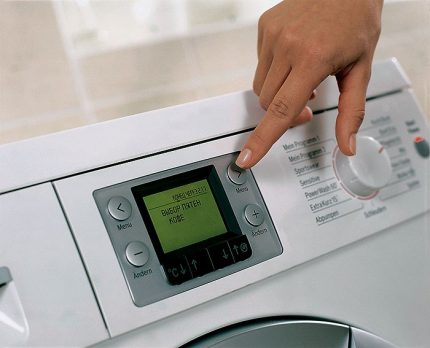 Если при осмотре платы не было обнаружено механических повреждений, ее следует попробовать перепрошить. В ином случае – заменитьЕсли же проблема программная (слетела прошивка или повреждена плата), стиральная машина просто дает неправильную команду и вода не греется. После обновления стирку запускают снова и, если проблема не устранилась, меняют программатор.№2: стиральная машина стучит и вибрируетНекоторые стиральные машинки стучат с первой стирки. Это может быть особенностью конструкции прибора. Часто это встречается в старых моделях, когда при отжиме стиралка была похожа на ракету во время запуска. Современные стиральные машины работают тихо.Стук может быть признаком:неправильной установки;попадания постороннего предмета между барабаном и баком;выхода из строя подшипников;выхода из строя амортизаторов;неравномерного распределения белья.Первое, на что стоит обратить внимание, – установка стиральной машинки. Именно неправильный монтаж становится причиной появления стука во время стирки в большинстве случаев.Машинка должна быть выровнена относительно пола и прочно стоять на нем. Для регулировки предусмотрены специальные ножки, которые позволяют отдельно настраивать высоту каждой из опорных точек.Когда вы не достаете из карманов мелочь, гвозди и скрепки, прежде чем отправить белье в стирку, вы рискуете сломать стиральную машину. Дело в том, мелкие вещи легко могут проникнуть в бак для нагрева воды через щель между баком и барабаном.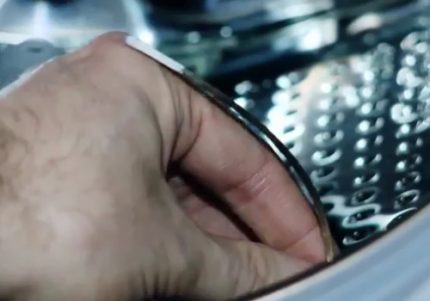 Опытные мастера по ремонту называют еще одну частую причину такой поломки – косточка от бюстгальтера. Тщательно проверяйте карманы, а белье с косточками стирайте в специальных мешкахПодшипники обеспечивают отсутствие трения во время движения барабана. Они так же имеют срок службы и чаще всего они выходят из строя раньше других деталей. Понять, что дело именно в подшипниках, просто: помимо стука машинка будет издавать скрип. Если слышите подобные звуки – готовьтесь к замене подшипников.Амортизаторы гасят колебания барабана во время вращения. Если один из них ломается, это сразу отражается на работе стиральной машины. Барабан может визуально сместиться, наклониться.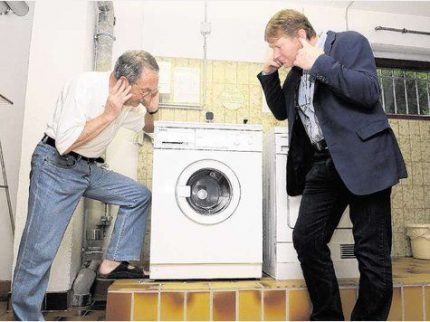 Во время движения барабан раскачивается сильнее, может стучать по другим частям машины и вести себя достаточно «буйно». Этот симптом говорит о необходимости ремонта амортизатораПричина стука, которая не является неисправностью, может возникнуть тогда, когда белье в барабане распределилось неравномерно, то есть собралось с одной стороны. Такое часто случается во время стирки постельного белья в старых моделях машин. Назвать это поломкой нельзя, скорее особенность работы, которая может быть причиной стука.№3: капает вода из люка или натекает внизуЕсли вы заметили под своей стиральной машиной лужу, не спешите хвататься за голову и покупать новую технику.Чаще всего причиной появления воды из стиралки бывает:выход из строя прокладки на подводящем шланге;порыв манжеты люка;порыв патрубка.Эти элементы конструкции стоят не так дорого и меняются довольно быстро, при наличии опыта и знаний в этой области. Любая разгерметизация стыков, само собой, ведет к возникновению течи. Задача мастера – обнаружить источник течи и устранить его.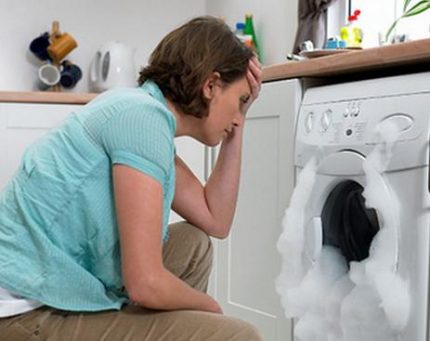 Также не стоит паниковать, если вода начала течь прямо из барабана или из-под машинки в процессе стирки штор. Дело в том, что тюлевые занавески очень хорошо взбивают пену. Порошок для стиральной машины автомат пенится не очень сильно, но не в случае со стиркой тюляПереизбыток пены в барабане ведет к тому, что она начинает просачиваться сквозь все малейшие щели и минимальные технологические отверстия. Результат – лужа на полу. Если при стирке других вещей машинка не течет, тогда это можно списать на особенность конструкции и добавлять меньше моющего средства для стирки штор.№4: вода в барабане до или после стиркиЕсли после окончания полного цикла стирки вы открываете барабан и наблюдаете там воду, у вашей машины проблема со сливом. В процессе отжима вся вода, которая может быть отжата из белья, должна уходить в канализацию.Если этого не происходит, нужно искать причину поломки. Чаще всего это:забитый фильтр;сломанный насос.Вспомните, когда вы в последний раз прочищали фильтр вашей стиральной машины. Если вы не знаете, где он находится, скорей всего причину неисправности вы уже знаете. Забитый фильтр может не только доставлять неудобства в виде воды в барабане, но и стать причиной более серьезной поломки – сливного насоса.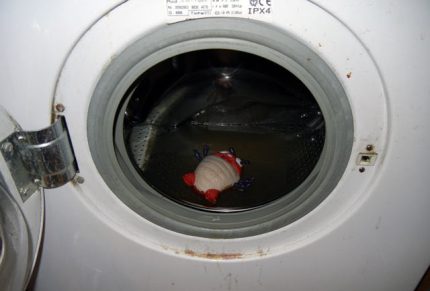 Поломка сливного насоса чаще всего заканчивается его заменой. Но и ремонт возможен, если обратиться к опытному мастеруЕще одна проблема: вода в барабане до включения. То есть вы собираетесь стирать, открываете дверцу а там все залито. Оцените качество этой воды: она чистая или грязная.Чистая указывает на поломку клапана в районе подключения машины к водопроводу. Грязная поступает из канализации. Скорей всего, забился сифон и воде после стирки просто некуда деваться.№5: стирка не запускается – нет водыОбратная проблема – воды нет. То есть, вы включаете стиральную машину как обычно, запускаете цикл стирки, но стирка не начинается и появляется ошибка об отсутствии воды в система.Если вы проверили наличие подачи воды в водопроводе, а так же открыли кран, ищите неисправность в другом месте:забился подающий шланг;сломался впускной фильтр;программная поломка подачи воды.Для диагностики неисправности необходимо разобрать прибор, промыть каждый элемент в системе подачи воды, установить на место и попробовать запустить стирку. Если вода не поступает, придется делать ремонт или замену.№6: стиралка не реагирует на включениеСтрашней всего становится хозяину машинки в тот момент, когда прибор перестает реагировать на кнопку включения. Стиральная машина не включается – страшный сон хозяйки.Причин может быть несколько:сгорел блок питания;сломался сетевой фильтр или розетка;слетела прошивка.Все, что касается электрики и электроники, нужно ремонтировать с особой осторожностью, а лучше не браться вообще, если вы не мастер. Однако починить или заменить розетку сможет любой, минимально знакомый с основами электротехники, человек.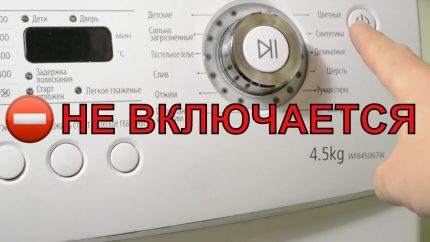 Если же кнопка включения работает, но не запускается стирка, нужно искать другие причины. В частности, неисправность может крыться в защелке дверцыПри неплотно закрытом барабане срабатывает защита и стирка не включается. А если защелка сломана и не закрывается полностью, выбранная программа не может запустить цикл.№7: барабан не крутится или крутится в одну сторонуЕсли стирка запускается, но, заглянув в окошко на дверце, вы обнаружили, что барабан неподвижен, ищите причину неисправности стиральной машины, чаще всего это:порвался приводной ремень;сломался двигатель;инородное тело попало между барабаном и баком;программная поломка.Одну из этих причин можно обнаружить, даже не разбирая технику. Выключите прибор из розетки и попробуйте вручную вращать барабан.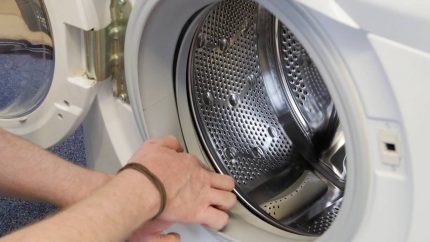 Если у вас не получается вращать барабан – что-то застряло и мешает движению. Если в выключенном состоянии барабан можно повернуть рукой, нужно разбирать машинку и искать неисправностьЕсли движению мешает посторонний предмет, достаточно будет извлечь его. Поломка посерьезней потребует больше времени и денег на покупку новой запчасти.Руководство для домашних умельцевЕсли вы решили обходиться своими силами и знаниями, ознакомьтесь с порядком действий для ремонта или замены изношенных деталей стиральной машины.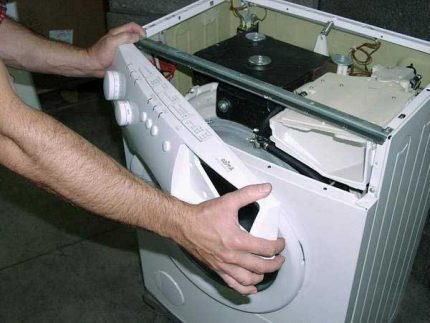 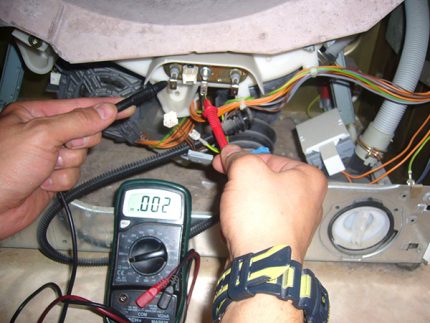 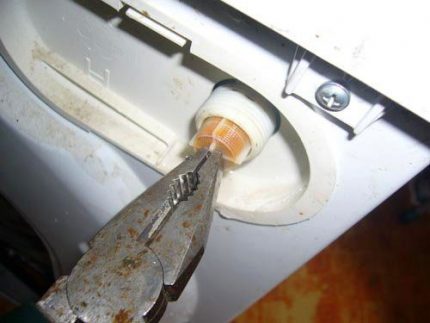 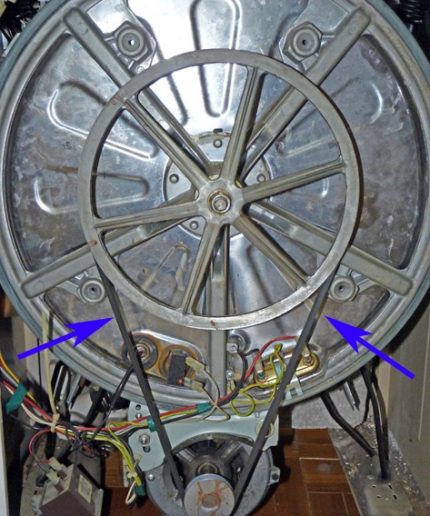 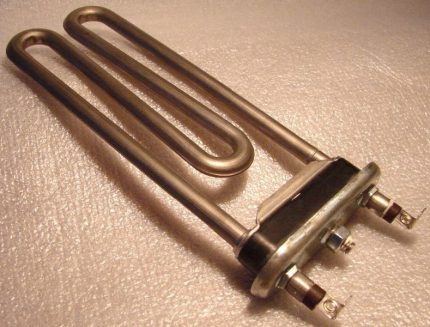 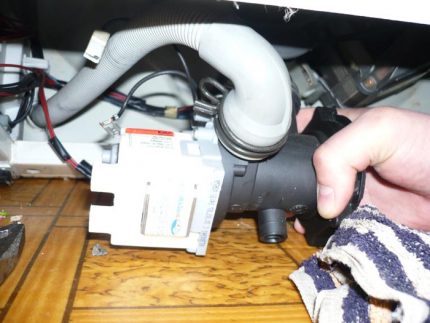 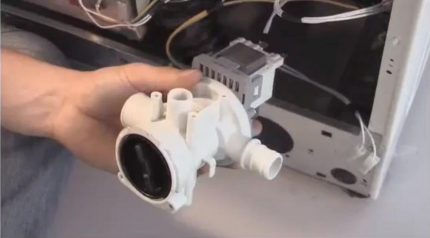 